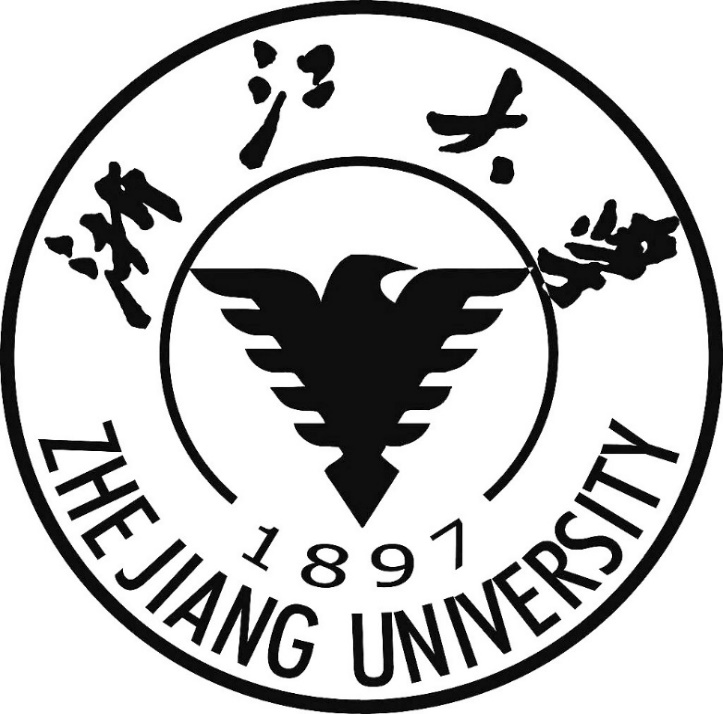 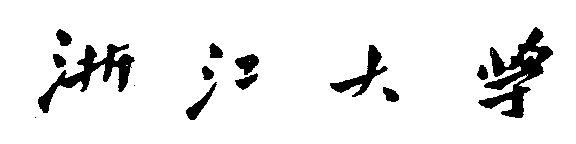 学生实习记录本（电子版）院  （系）	                            专   业  	                            年级与班级                                 姓名与学号                             指导教师                               本科生院制说  明1、 为了进一步加强和规范实习教学管理工作，及时了解和检查实习学生执行《浙江大学学生实习工作手册》的情况，特印制《浙江大学学生实习记录本》。2、 《浙江大学学生实习记录本》是实习学生完成实习教学大纲任务和执行实习教学计划情况的最重要依据，也是评定学生实习成绩的依据之一。因此，实习学生必须认真及时、准确真实地进行记录，字体工整，以备检查。3、 指导（带教）教师应经常查阅所带实习学生的记录本，以利在实习教学过程中加强指导和管理。4、《浙江大学学生实习记录本》不得撕页或挖补，保持记录本封面整洁、妥善保管、遗失不补。5、实习结束后，由班长负责收齐本班实习记录本上交指导教师，以备检查。———————————————————————————————————————        学生填写部分实习内容：实习单位：	                            实习地点：                             实习时间：自        年        月        日               自        年        月        日指导教师：	                             实习记录内容：———————————————————————————————————————实习记录内容：实习记录内容：———————————————————————————————————————实习记录内容：实习记录内容：———————————————————————————————————————实习记录内容：实习记录内容：———————————————————————————————————————实习记录内容：实习记录内容：———————————————————————————————————————实习记录内容：实习记录内容：———————————————————————————————————————实习记录内容：实习记录内容：———————————————————————————————————————实习记录内容：实习记录内容：———————————————————————————————————————实习记录内容：实习记录内容：———————————————————————————————————————实习记录内容：实习记录内容：———————————————————————————————————————实习记录内容：实习记录内容：———————————————————————————————————————实习记录内容：实习记录内容：———————————————————————————————————————实习记录内容：实习记录内容：———————————————————————————————————————实习记录内容：实习记录内容：———————————————————————————————————————实习记录内容：实习记录内容：———————————————————————————————————————实习记录内容：实习记录内容：———————————————————————————————————————实习记录内容：实习记录内容：———————————————————————————————————————实习记录内容：学生个人总结签名：_____________________________     日期：___________________________学校指导教师评语：签名：__________________________    日期：_________________________    ———————————————————————————————————————实习单位评语签名：___________________  盖章：__________________  日期：____________________  ——————————————————————————————————————— 实习成绩评定：院（系）负责人签名：___________________盖章：__________________  日期：____________________